Form IRD-03หน่วยงาน  												ที่ ศธ	    	    			วันที่ 					      เรื่อง	ขออนุมัติเบิกเงินสนับสนุนศูนย์วิจัย กลุ่มวิจัย หน่วยวิจัย ห้องปฏิบัติการวิจัย/ศูนย์วิจัยเชี่ยวชาญเฉพาะทาง ปีงบประมาณ พ.ศ….................เรียน	ผู้อำนวยการสถาบันวิจัยและพัฒนาตามที่ข้าพเจ้า						สังกัด  สำนักวิชา	 			           ได้รับเงินสนับสนุนจากมหาวิทยาลัย ประจำปีงบประมาณ พ.ศ.  	…      เพื่อเป็นใช้จ่ายของศูนย์วิจัย กลุ่มวิจัย หน่วยวิจัย ห้องปฏิบัติการวิจัย/ศูนย์วิจัยเชี่ยวชาญเฉพาะทาง                			        		เป็นจำนวนเงินทั้งสิ้น				บาท นั้นข้าพเจ้าขออนุมัติเบิกเงินสนับสนุนเพื่อเป็นใช้จ่ายของศูนย์วิจัย กลุ่มวิจัย หน่วยวิจัย ห้องปฏิบัติการวิจัย/ศูนย์วิจัยเชี่ยวชาญเฉพาะทาง เป็นจำนวนเงินทั้งสิ้น			…….บาท (	                					)       จึงเรียนมาเพื่อโปรดพิจารณาอนุมัติ ……………………………………………………	(……………………………………………………………………………………………)หัวหน้าศูนย์วิจัย กลุ่มวิจัย หน่วยวิจัย ห้องปฏิบัติการวิจัย/ศูนย์วิจัยเชี่ยวชาญเฉพาะทาง…………/…………./………………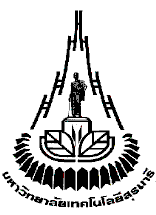 บันทึกข้อความมหาวิทยาลัยเทคโนโลยีสุรนารี    ……………………………………….………………(……………………………………………………………………)	หัวหน้าสถานวิจัย	…………/…………../……………………………………….………………………………(……………………………………………………………………)      คณบดี………/…………/…………. (2)  เรียน  ผู้อำนวยการสถาบันวิจัยและพัฒนา  ถูกต้อง ครบถ้วน เห็นสมควรอนุมัติตามรายการที่เสนอ
ในวงเงิน…………………………………………………………….…………… บาท(………………………………………………………………………………………....)  ไม่ถูกต้องเนื่องจาก ...............................................................................................................................................................……………………………………(......................................................................)เจ้าหน้าที่บริหารงานทั่วไป………../………………./………….(3)      อนุมัติให้เบิกเงินสนับสนุนศูนย์วิจัย กลุ่มวิจัย หน่วยวิจัย ห้องปฏิบัติการวิจัย/ศูนย์วิจัยเชี่ยวชาญเฉพาะทาง  ตามรายการและเงื่อนไขข้างต้นได้       โปรดแก้ไขตามข้อ (2) และ…………………………………..………	……………………………………………………………………………………………………………………………………………………………………………………………………………………………………….…………………………(..................................................................................)ผู้อำนวยการสถาบันวิจัยและพัฒนา………../………………./………….(4.1)   เรียน  หัวหน้าส่วนการเงินและบัญชี          เพื่อโปรดดำเนินการโอนเงินสนับสนุนศูนย์วิจัย กลุ่มวิจัย  หน่วยวิจัย ห้องปฏิบัติการวิจัย/ศูนย์วิจัยเชี่ยวชาญเฉพาะทางจำนวน……………………………………………………………………..…… บาท (…………………………………………………………………………………..……...)	เข้าบัญชีเงินฝากออมทรัพย์ธนาคาร............................ สาขา มทส. ชื่อบัญชี…………………………………………………………………..…..…………..	เลขที่บัญชี………………………………………….………..ด้วย จักขอบคุณยิ่ง……………………………………..…………..……………(.................................................................................)ผู้อำนวยการสถาบันวิจัยและพัฒนา………../………………./………….(4.2)   เรียน  หัวหน้าศูนย์วิจัย กลุ่มวิจัย หน่วยวิจัย ห้องปฏิบัติการวิจัย/ศูนย์วิจัยเชี่ยวชาญเฉพาะทาง           สบวพ. ขอส่งสำเนาบันทึกขออนุมัติเงินสนับสนุนศูนย์วิจัย กลุ่มวิจัย หน่วยวิจัย ห้องปฏิบัติการวิจัย/ศูนย์วิจัยเชี่ยวชาญเฉพาทางเพื่อเก็บไว้เป็นหลักฐาน สำหรับบันทึกขออนุมัติฉบับจริง ได้ส่งให้ส่วนการเงินและบัญชีเก็บไว้เป็นหลักฐานเพื่อใช้ในการดำเนินการโอนเงินเข้าบัญชีเรียบร้อยแล้ว             เพื่อโปรดทราบและดำเนินการต่อไป…………………………….……………………(..................................................................)เจ้าหน้าที่บริหารงานทั่วไป………../………………./………….